         MARCH   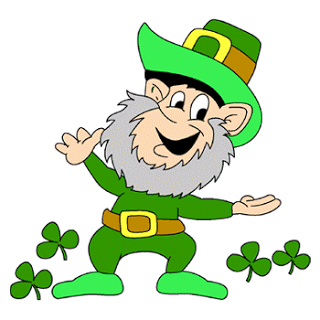 MondayTuesdayWednesdayThursdayFridaySaturday12Closed forPrometric456789HCA ProgramDay 1Skills Practice lab 9-12Sign up onlineClosed forPrometric111213141516CNA ProgramStartInfo Session requiredSkills Practice lab 9-12Sign up onlineAdult CPR with First Aid & AED10am $65181920212223Info Session2pm-3pmSign up onlineDementiaMental HealthSkills Practice lab 9-12Sign up online25262728Info Session10-11amSign up online